Topology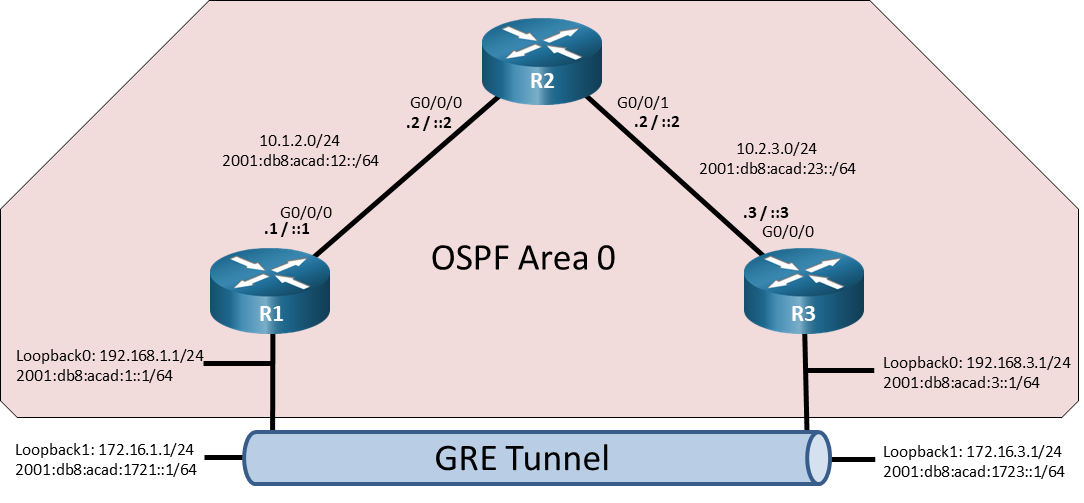 Addressing TableObjectivesPart 1: Build the Network and Configure Basic Device SettingsPart 2: Configure and Verify GRE Tunnels with Static RoutingPart 3: Configure and Verify GRE Tunnels by Using a Routing ProtocolPart 4: Examine the Recursive Routing Problem with GREBackground / ScenarioOverlay networks allow you to insert flexibility into existing topologies, which are then referred to as underlay networks. Cisco’s Generic Routing Encapsulation (GRE) protocol is a very useful tool that allows you to create overlay networks to support many different purposes. It is very flexible and works with IPv4 or IPv6 as an underlay network. In this lab you will deploy basic GRE tunnels over both IPv4 and IPv6 underlay networks.Note: This lab is an exercise in configuring and verifying various implementations of GRE tunnels and does not reflect networking best practices.Note: The routers used with CCNP hands-on labs are Cisco 4221 with Cisco IOS XE Release 16.9.4 (universalk9 image). Other routers and Cisco IOS versions can be used. Depending on the model and Cisco IOS version, the commands available and the output produced might vary from what is shown in the labs. Note: Ensure that the routers have been erased and have no startup configurations. If you are unsure contact your instructor.Required Resources3 Routers (Cisco 4221 with Cisco IOS XE Release 16.9.4 universal image or comparable)1 PC (Choice of operating system with a terminal emulation program installed)Console cables to configure the Cisco IOS devices via the console portsEthernet cables as shown in the topologyInstructionsBuild the Network and Configure Basic Device SettingsIn Part 1, you will set up the network topology and configure basic settings.Cable the network as shown in the topology.Attach the devices as shown in the topology diagram, and cable as necessary.Configure basic settings for each switch.Console into each router, enter global configuration mode, and apply the basic settings. A command list for each device is listed below for initial configurations.Open configuration windowRouter R1hostname R1no ip domain lookupipv6 unicast-routingbanner motd # R1, Implement a GRE Tunnel #line con 0 exec-timeout 0 0 logging synchronous exitline vty 0 4 privilege level 15 password cisco123 exec-timeout 0 0 logging synchronous login exitrouter ospf 4 router-id 1.1.1.4 exitipv6 router ospf 6 router-id 1.1.1.6 exitinterface g0/0/0 ip address 10.1.2.1 255.255.255.0 ipv6 address fe80::1:1 link-local ipv6 address 2001:db8:acad:12::1/64 no shutdown ip ospf 4 area 0 ipv6 ospf 6 area 0 exitinterface loopback 0 ip address 192.168.1.1 255.255.255.0 ipv6 address fe80::1:2 link-local ipv6 address 2001:db8:acad:1::1/64 no shutdown ip ospf 4 area 0 ipv6 ospf 6 area 0 exitinterface loopback 1 ip address 172.16.1.1 255.255.255.0 ipv6 address fe80::1:3 link-local ipv6 address 2001:db8:acad:1721::1/64 no shutdown exitRouter R2hostname R2no ip domain lookupipv6 unicast-routingbanner motd # R2, Implement a GRE Tunnel #line con 0 exec-timeout 0 0 logging synchronous exitline vty 0 4 privilege level 15 password cisco123 exec-timeout 0 0 logging synchronous login exitrouter ospf 4 router-id 2.2.2.4 exitipv6 router ospf 6 router-id 2.2.2.6 exitinterface g0/0/0 ip address 10.1.2.2 255.255.255.0 ipv6 address fe80::2:1 link-local ipv6 address 2001:db8:acad:12::2/64 no shutdown ip ospf 4 area 0 ipv6 ospf 6 area 0 exitinterface g0/0/1 ip address 10.2.3.2 255.255.255.0 ipv6 address fe80::2:2 link-local ipv6 address 2001:db8:acad:23::2/64 no shutdown ip ospf 4 area 0 ipv6 ospf 6 area 0 exitRouter R3hostname R3no ip domain lookupipv6 unicast-routingbanner motd # R3, Implement a GRE Tunnel #line con 0 exec-timeout 0 0 logging synchronous exitline vty 0 4 privilege level 15 password cisco123 exec-timeout 0 0 logging synchronous login exitrouter ospf 4 router-id 3.3.3.4 exitipv6 router ospf 6 router-id 3.3.3.6 exitinterface g0/0/0 ip address 10.2.3.3 255.255.255.0 ipv6 address fe80::3:1 link-local ipv6 address 2001:db8:acad:23::3/64 no shutdown ip ospf 4 area 0 ipv6 ospf 6 area 0 exitinterface loopback 0 ip address 192.168.3.1 255.255.255.0 ipv6 address fe80::3:2 link-local ipv6 address 2001:db8:acad:3::1/64 no shutdown ip ospf 4 area 0 ipv6 ospf 6 area 0 exitinterface loopback 1 ip address 172.16.3.1 255.255.255.0 ipv6 address fe80::3:3 link-local ipv6 address 2001:db8:acad:1723::1/64 no shutdown exitSet the clock on each device to UTC time.Save the running configuration to startup-config.Close configuration windowConfigure and Verify GRE Tunnels with Static RoutingIn Part 2, you will configure and verify GRE Tunnels between R1 and R3, and you will use static routes for overlay reachability and dynamic routing for underlay reachability. You will configure two tunnels, one for IPv4 traffic and one of IPv6 traffic. GRE tunnels are extremely flexible, and there are many options for implementation beyond what is being done in this lab.Verify reachability between R1 and R3.From R1, ping R3 interface Loopback 0 using IPv4. All pings should be successful.Open configuration windowR1# ping 192.168.3.1Type escape sequence to abort.Sending 5, 100-byte ICMP Echos to 192.168.3.1, timeout is 2 seconds:!!!!!Success rate is 100 percent (5/5), round-trip min/avg/max = 1/1/1 msFrom R1, ping R3 interface Loopback 0 using IPv6. All pings should be successful.R1# ping 2001:db8:acad:3::1Type escape sequence to abort.Sending 5, 100-byte ICMP Echos to 2001:DB8:ACAD:3::1, timeout is 2 seconds:!!!!!Success rate is 100 percent (5/5), round-trip min/avg/max = 1/2/7 msCreate an IPv4-based GRE tunnel between R1 and R3.On R1, create interface Tunnel 0, specifying the IP address 100.100.100.1/30, a tunnel source of Loopback0, and a tunnel destination of 192.168.3.1.R1(config)# interface tunnel 0R1(config-if)# ip address 100.100.100.1 255.255.255.252R1(config-if)# tunnel source loopback 0R1(config-if)# tunnel destination 192.168.3.1R1(config-if)# exitOn R1, create a static route to 172.16.3.0/24 via interface Tunnel 0.R1(config)# ip route 172.16.3.0 255.255.255.0 tunnel 0On R3, create interface Tunnel 0, specifying the IP address 100.100.100.2/30, a tunnel source of Loopback0, and a tunnel destination of 192.168.1.1.R3(config)# interface tunnel 0R3(config-if)# ip address 100.100.100.2 255.255.255.252R3(config-if)# tunnel source loopback 0R3(config-if)# tunnel destination 192.168.1.1R3(config-if)# exitOn R3, create a static route to 172.16.1.0/24 via interface Tunnel 0.R3(config)# ip route 172.16.1.0 255.255.255.0 tunnel 0On R1, issue the command show interface tunnel 0 and examine the output.R1# show interface tunnel 0Tunnel0 is up, line protocol is up  Hardware is Tunnel  Internet address is 100.100.100.1/30  MTU 9976 bytes, BW 100 Kbit/sec, DLY 50000 usec,     reliability 255/255, txload 1/255, rxload 1/255  Encapsulation TUNNEL, loopback not set  Keepalive not set  Tunnel linestate evaluation up  Tunnel source 192.168.1.1 (Loopback0), destination 192.168.3.1   Tunnel Subblocks:      src-track:         Tunnel0 source tracking subblock associated with Loopback0          Set of tunnels with source Loopback0, 1 member (includes iterators), on interface <OK>  Tunnel protocol/transport GRE/IP    Key disabled, sequencing disabled    Checksumming of packets disabled  Tunnel TTL 255, Fast tunneling enabled  Tunnel transport MTU 1476 bytes  Tunnel transmit bandwidth 8000 (kbps)  Tunnel receive bandwidth 8000 (kbps)  Last input never, output never, output hang never  Last clearing of "show interface" counters 00:02:45  Input queue: 0/375/0/0 (size/max/drops/flushes); Total output drops: 0  Queueing strategy: fifo  Output queue: 0/0 (size/max)  5 minute input rate 0 bits/sec, 0 packets/sec  5 minute output rate 0 bits/sec, 0 packets/sec     0 packets input, 0 bytes, 0 no buffer     Received 0 broadcasts (0 IP multicasts)     0 runts, 0 giants, 0 throttles     0 input errors, 0 CRC, 0 frame, 0 overrun, 0 ignored, 0 abort     0 packets output, 0 bytes, 0 underruns     0 output errors, 0 collisions, 0 interface resets     0 unknown protocol drops     0 output buffer failures, 0 output buffers swapped outFrom R1, ping 172.16.3.1. The pings should be successful.Create an IPv6-based GRE tunnel between R1 and R3.On R1, create interface Tunnel 1, specifying the IPv6 address 2001:db8:ffff::1/64, a tunnel source of Loopback0, a tunnel destination of 2001:db8:acad:3::1, and the tunnel mode GRE IPv6.R1(config)# interface tunnel 1R1(config-if)# ipv6 address 2001:db8:ffff::1/64R1(config-if)# tunnel source loopback 0R1(config-if)# tunnel destination 2001:db8:acad:3::1R1(config-if)# tunnel mode gre ipv6R1(config-if)# exitOn R1, create a static route to 2001:db8:acad:1723::/64 via interface Tunnel 1.R1(config)# ipv6 route 2001:db8:acad:1723::/64 tunnel 1On R3, create interface Tunnel 1, specifying the IPv6 address 1002:db8:ffff::2/64, a tunnel source of Loopback0, and a tunnel destination of 2001:db8:acad:1::1.R3(config)# interface tunnel 1R3(config-if)# ipv6 address 2001:db8:ffff::2/64R3(config-if)# tunnel source loopback 0R3(config-if)# tunnel destination 2001:db8:acad:1::1R3(config-if)# tunnel mode gre ipv6R3(config-if)# exitOn R3, create a static route to 2001:db8:acad:1721::/64 via interface Tunnel 1.R3(config)# ipv6 route 2001:db8:acad:1721::/64 tunnel 1On R1, issue the command show interface tunnel 1 and examine the output.R1# show interface tunnel 1Tunnel1 is up, line protocol is up  Hardware is Tunnel  MTU 1456 bytes, BW 100 Kbit/sec, DLY 50000 usec,     reliability 255/255, txload 255/255, rxload 255/255  Encapsulation TUNNEL, loopback not set  Keepalive not set  Tunnel linestate evaluation up  Tunnel source 2001:DB8:ACAD:1::1 (Loopback0), destination 2001:DB8:ACAD:3::1   Tunnel Subblocks:      src-track:         Tunnel1 source tracking subblock associated with Loopback0          Set of tunnels with source Loopback0, 2 members (includes iterators),on interface <OK>  Tunnel protocol/transport GRE/IPv6    Key disabled, sequencing disabled    Checksumming of packets disabled  Tunnel TTL 255  Path MTU Discovery, ager 10 mins, min MTU 1280  Tunnel transport MTU 1456 bytes  Tunnel transmit bandwidth 8000 (kbps)  Tunnel receive bandwidth 8000 (kbps)  Last input 00:00:31, output 00:01:01, output hang never  Last clearing of "show interface" counters 00:06:58  Input queue: 0/375/0/0 (size/max/drops/flushes); Total output drops: 0  Queueing strategy: fifo  Output queue: 0/0 (size/max)  5 minute input rate 367000 bits/sec, 395 packets/sec  5 minute output rate 367000 bits/sec, 395 packets/sec     246335 packets input, 28574884 bytes, 0 no buffer     Received 0 broadcasts (0 IP multicasts)     0 runts, 0 giants, 0 throttles     0 input errors, 0 CRC, 0 frame, 0 overrun, 0 ignored, 0 abort     246336 packets output, 28575000 bytes, 0 underruns     0 output errors, 0 collisions, 0 interface resets     0 unknown protocol drops     0 output buffer failures, 0 output buffers swapped outFrom R1, ping 2001:db8:acad:1723::1. The pings should be successful.Close configuration windowConfigure and verify GRE Tunnels with Dynamic RoutingIn Part 3, you will configure and verify GRE tunnels between R1 and R3, and you will use dynamic routing for overlay reachability and static routing for underlay reachability. You will configure two tunnels, one for IPv4 traffic and one of IPv6 traffic.Remove the Tunnel 0 and Tunnel 1 interfaces on R1 and R3.Issue the command no interface tunnel 0 and no interface tunnel 1 on R1 and R3.Open configuration windowReplace the OSPF configuration on R1, R2, and R3 with static routing.On R1, R2, and R3, remove OSPF with the no router ospf 4 and no ipv6 router ospf 6 commands.On R1 and R3, create IPv4 and IPv6 static default routes that point to R2.On R2, create IPv4 and IPv6 static routes that point to R1 and R3 loopback 0 networks.R2(config)# ip route 192.168.1.0 255.255.255.0 10.1.2.1R2(config)# ip route 192.168.3.0 255.255.255.0 10.2.3.3R2(config)# ipv6 route 2001:db8:acad:1::/64 2001:db8:acad:12::1R2(config)# ipv6 route 2001:db8:acad:3::/64 2001:db8:acad:23::3Verify that R1 can reach Loopback 0 on R3 with pings using a source address of the R1 Loopback 0 address.R1# ping 192.168.3.1 source loopback 0Type escape sequence to abort.Sending 5, 100-byte ICMP Echos to 192.168.3.1, timeout is 2 seconds:Packet sent with a source address of 192.168.1.1!!!!!Success rate is 100 percent (5/5), round-trip min/avg/max = 1/1/2 msR1# ping 2001:db8:acad:3::1 source loopback 0Type escape sequence to abort.Sending 5, 100-byte ICMP Echos to 2001:DB8:ACAD:3::1, timeout is 2 seconds:Packet sent with a source address of 2001:DB8:ACAD:1::1!!!!!Success rate is 100 percent (5/5), round-trip min/avg/max = 1/1/1 msCreate an IPv4-based GRE tunnel between R1 and R3.On R1, create interface Tunnel 0, specifying the IP address 100.100.100.1/30, bandwidth of 4000 kbps, a tunnel source of Loopback0, and a tunnel destination of 192.168.3.1.R1(config)# interface tunnel 0R1(config-if)# ip address 100.100.100.1 255.255.255.252R1(config-if)# bandwidth 4000R1(config-if)# ip mtu 1400R1(config-if)# tunnel source loopback 0R1(config-if)# tunnel destination 192.168.3.1R1(config-if)# exitOn R1, configure OSPFv2 process-id 4 with router-id 1.1.1.4, and use network statements or interface configuration commands to include interface Tunnel 0 in Area 0 and interface Loopback 1 in Area 1.R1(config)# router ospf 4R1(config-router)# router-id 1.1.1.4R1(config-router)# network 100.100.100.0 0.0.0.3 area 0R1(config-router)# network 172.16.1.0 0.0.0.255 area 1R1(config-router)# exitOn R3, create interface Tunnel 0, specifying the IP address 100.100.100.2/30, bandwidth of 4000 kbps, a tunnel source of Loopback0, and a tunnel destination of 192.168.1.1.R3(config)# interface tunnel 0R3(config-if)# ip address 100.100.100.2 255.255.255.252R3(config-if)# bandwidth 4000R3(config-if)# ip mtu 1400R3(config-if)# tunnel source loopback 0R3(config-if)# tunnel destination 192.168.1.1R3(config-if)# exitOn R3, configure OSPFv2 process-id 4 with router-id 3.3.3.4, and use network statements or interface configuration commands to include interface Tunnel 0 in Area 0 and interface Loopback 1 in Area 1.R3(config)# router ospf 4R3(config-router)# router-id 3.3.3.4R3(config-router)# network 100.100.100.0 0.0.0.3 area 0R3(config-router)# network 172.16.3.0 0.0.0.255 area 1R3(config-router)# exitOn R1, issue the command show interface tunnel 0 and examine the output.R1# show interface tunnel 0Tunnel0 is up, line protocol is up  Hardware is Tunnel  Internet address is 100.100.100.1/30  MTU 9976 bytes, BW 4000 Kbit/sec, DLY 50000 usec,     reliability 255/255, txload 1/255, rxload 1/255  Encapsulation TUNNEL, loopback not set  Keepalive not set  Tunnel linestate evaluation up  Tunnel source 192.168.1.1 (Loopback0), destination 192.168.3.1   Tunnel Subblocks:      src-track:         Tunnel0 source tracking subblock associated with Loopback0          Set of tunnels with source Loopback0, 1 member (includes iterators), on interface <OK>  Tunnel protocol/transport GRE/IP    Key disabled, sequencing disabled    Checksumming of packets disabled  Tunnel TTL 255, Fast tunneling enabled  Tunnel transport MTU 1476 bytes  Tunnel transmit bandwidth 8000 (kbps)  Tunnel receive bandwidth 8000 (kbps)  Last input 00:00:01, output 00:00:04, output hang never  Last clearing of "show interface" counters 00:06:11  Input queue: 0/375/0/0 (size/max/drops/flushes); Total output drops: 0  Queueing strategy: fifo  Output queue: 0/0 (size/max)  5 minute input rate 0 bits/sec, 0 packets/sec  5 minute output rate 0 bits/sec, 0 packets/sec     23 packets input, 2064 bytes, 0 no buffer     Received 0 broadcasts (0 IP multicasts)     0 runts, 0 giants, 0 throttles     0 input errors, 0 CRC, 0 frame, 0 overrun, 0 ignored, 0 abort     58 packets output, 6784 bytes, 0 underruns     0 output errors, 0 collisions, 0 interface resets     0 unknown protocol drops     0 output buffer failures, 0 output buffers swapped outOn R1, issue the command show ip route ospf and verify that 172.16.3.0/24 appears in the routing table as an OSPF route.R1# show ip route ospf | begin GatewayGateway of last resort is 10.1.2.2 to network 0.0.0.0      172.16.0.0/16 is variably subnetted, 3 subnets, 2 masksO IA     172.16.3.1/32 [110/26] via 100.100.100.2, 00:02:53, Tunnel0From R1, ping 172.16.3.1. The pings should be successful.Create an IPv6-based GRE tunnel between R1 and R3.On R1, create interface Tunnel 1, specifying the IPv6 address 2001:db8:ffff::1/64, bandwidth of 4000kbps, a tunnel source of Loopback0, and a tunnel destination of 2001:db8:acad:3::1.R1(config)# interface tunnel 1R1(config-if)# ipv6 address 2001:db8:ffff::1/64R1(config-if)# bandwidth 4000R1(config-if)# tunnel source loopback 0R1(config-if)# tunnel destination 2001:db8:acad:3::1R1(config-if)# tunnel mode gre ipv6R1(config-if)# exitOn R1, configure OSPFv3 process-id 6 with router-id 1.1.1.6, and interface configuration commands to include interface Tunnel 0 in Area 0 and interface Loopback 1 in Area 1.R1(config)# ipv6 router ospf 6R1(config-rtr)# router-id 1.1.1.6R1(config-rtr)# exitR1(config)# interface tunnel 1R1(config-if)# ipv6 ospf 6 area 0R1(config-if)# exitR1(config)# interface loopback 1R1(config-if)# ipv6 ospf 6 area 1R1(config-if)# exitOn R3, create interface Tunnel 1, specifying the IPv6 address 1002:db8:ffff::2/64, bandwidth of 4000kbps, a tunnel source of Loopback0, and a tunnel destination of 2001:db8:acad:1::1.R3(config)# interface tunnel 1R3(config-if)# ipv6 address 2001:db8:ffff::2/64R3(config-if)# bandwidth 4000R3(config-if)# tunnel source loopback 0R3(config-if)# tunnel destination 2001:db8:acad:1::1R3(config-if)# tunnel mode gre ipv6R3(config-if)# exitOn R3, configure OSPFv3 process-id 6 with router-id 3.3.3.6, and use network statements or interface configuration commands to include interface Tunnel 0 in Area 0 and interface Loopback 1 in Area 1.R3(config)# ipv6 router ospf 6R3(config-rtr)# router-id 3.3.3.6R3(config-rtr)# exitR3(config)# interface tunnel 1R3(config-if)# ipv6 ospf 6 area 0R3(config-if)# exitR3(config)# interface loopback 1R3(config-if)# ipv6 ospf 6 area 1R3(config-if)# exitOn R1, issue the command show interface tunnel 1 and examine the output.R1# show interface tunnel 1Tunnel1 is up, line protocol is up  Hardware is Tunnel  MTU 1456 bytes, BW 4000 Kbit/sec, DLY 50000 usec,     reliability 255/255, txload 1/255, rxload 1/255  Encapsulation TUNNEL, loopback not set  Keepalive not set  Tunnel linestate evaluation up  Tunnel source 2001:DB8:ACAD:1::1 (Loopback0), destination 2001:DB8:ACAD:3::1   Tunnel Subblocks:      src-track:         Tunnel1 source tracking subblock associated with Loopback0          Set of tunnels with source Loopback0, 2 members (includes iterators),on interface <OK>  Tunnel protocol/transport GRE/IPv6    Key disabled, sequencing disabled    Checksumming of packets disabled  Tunnel TTL 255  Path MTU Discovery, ager 10 mins, min MTU 1280  Tunnel transport MTU 1456 bytes  Tunnel transmit bandwidth 8000 (kbps)  Tunnel receive bandwidth 8000 (kbps)  Last input 00:00:09, output 00:00:04, output hang never  Last clearing of "show interface" counters 00:04:20  Input queue: 0/375/0/0 (size/max/drops/flushes); Total output drops: 0  Queueing strategy: fifo  Output queue: 0/0 (size/max)  5 minute input rate 0 bits/sec, 0 packets/sec  5 minute output rate 0 bits/sec, 0 packets/sec     31 packets input, 4048 bytes, 0 no buffer     Received 0 broadcasts (0 IP multicasts)     0 runts, 0 giants, 0 throttles     0 input errors, 0 CRC, 0 frame, 0 overrun, 0 ignored, 0 abort     46 packets output, 5864 bytes, 0 underruns     0 output errors, 0 collisions, 0 interface resets     0 unknown protocol drops     0 output buffer failures, 0 output buffers swapped outOn R1, issue the command show ipv6 route ospf and verify that 2001:db8:acad:1723::/64 appears in the routing table as an OSPF route.R1# show ipv6 route ospfIPv6 Routing Table - default - 11 entriesCodes: C - Connected, L - Local, S - Static, U - Per-user Static route       B - BGP, R - RIP, H - NHRP, I1 - ISIS L1       I2 - ISIS L2, IA - ISIS interarea, IS - ISIS summary, D - EIGRP       EX - EIGRP external, ND - ND Default, NDp - ND Prefix, DCE - Destination       NDr - Redirect, RL - RPL, O - OSPF Intra, OI - OSPF Inter       OE1 - OSPF ext 1, OE2 - OSPF ext 2, ON1 - OSPF NSSA ext 1       ON2 - OSPF NSSA ext 2, a - ApplicationOI  2001:DB8:ACAD:1723::1/128 [110/25]     via FE80::12B3:D6FF:FE04:ED10, Tunnel1From R1, ping 2001:db8:acad:1723::1. The pings should be successful.Close configuration windowExamine the Recursive Routing Problem with GRERecursive routing in overlay networks occurs when the router decides that the best interface to use to cross the underlay network is an interface that is a part of the overlay network. For example, if R1 decided, based on the routing table, that the best way to get to the tunnel destination is via the tunnel itself. Care must be taken during configuration of routing protocols to prevent this from occurring, as it will cause the overlay network to fail.To demonstrate how easily this could occur, add network 192.168.1.0 to the OSPF configuration of R1.Open configuration windowR1(config)# router ospf 4R1(config-router)# network 192.168.1.0 0.0.0.255 area 0R1(config-router)# endR1#*Jan 24 18:48:41.437: %SYS-5-CONFIG_I: Configured from console by consoleR1#*Jan 24 18:49:17.345: %OSPF-5-ADJCHG: Process 4, Nbr 3.3.3.4 on Tunnel0 from FULL to DOWN, Neighbor Down: Dead timer expiredR1#*Jan 24 18:49:45.422: %OSPF-5-ADJCHG: Process 4, Nbr 3.3.3.4 on Tunnel0 from LOADING to FULL, Loading DoneR1#*Jan 24 18:50:25.620: %OSPF-5-ADJCHG: Process 4, Nbr 3.3.3.4 on Tunnel0 from FULL to DOWN, Neighbor Down: Dead timer expiredR1# R1 shows that the dead timer expires and then the adjacency tries to reset. Now look at what is being logged at R3.Jan 27 00:02:56.654: %ADJ-5-PARENT: Midchain parent maintenance for IP midchain out of Tunnel0 - looped chain attempting to stackR3(config)#*Jan 27 00:03:00.485: %TUN-5-RECURDOWN: Tunnel0 temporarily disabled due to recursive routing*Jan 27 00:03:01.485: %LINEPROTO-5-UPDOWN: Line protocol on Interface Tunnel0, changed state to down*Jan 27 00:03:01.486: %OSPF-5-ADJCHG: Process 4, Nbr 1.1.1.4 on Tunnel0 from FULL to DOWN, Neighbor Down: Interface down or detachedAs you can see, R3 recognizes the issue and even tells you there is a recursive routing problem. Fix this by removing the network statement on R1 and the tunnel will come back up.R1(config)# router ospf 4R1(config-router)# no network 192.168.1.0 0.0.0.255 area 0R1(config-router)# endR1#*Jan 24 18:54:22.496: %SYS-5-CONFIG_I: Configured from console by consoleR1#*Jan 24 18:54:29.439: %OSPF-5-ADJCHG: Process 4, Nbr 3.3.3.4 on Tunnel0 from LOADING to FULL, Loading DoneClose configuration windowEnd of documentRouter Interface Summary TableNote: To find out how the router is configured, look at the interfaces to identify the type of router and how many interfaces the router has. There is no way to effectively list all the combinations of configurations for each router class. This table includes identifiers for the possible combinations of Ethernet and Serial interfaces in the device. The table does not include any other type of interface, even though a specific router may contain one. An example of this might be an ISDN BRI interface. The string in parenthesis is the legal abbreviation that can be used in Cisco IOS commands to represent the interface.End of documentDeviceInterfaceIPv4 AddressIPv6 AddressIPv6 Link-LocalR1G0/0/010.1.2.1/242001:db8:acad:12::1/64fe80::1:1R1Loopback 0192.168.1.1/242001:db8:acad:1::1/64fe80::1:2R1Loopback 1172.16.1.1/242001:db8:acad:1721::1/64fe80::1:3R2G0/0/010.1.2.2/242001:db8:acad:12::2/64fe80::2:1R2G0/0/110.2.3.2/242001:db8:acad:23::2/64fe80::2:1R3G0/0/010.2.3.3/242001:db8:acad:23::3/64fe80::3:1R3Loopback 0192.168.3.1/242001:db8:acad:3::1/64fe80::3:2R3Loopback 1172.16.3.1/242001:db8:acad:1723::1/64fe80::3:3Router ModelEthernet Interface #1Ethernet Interface #2Serial Interface #1Serial Interface #21800Fast Ethernet 0/0 (F0/0)Fast Ethernet 0/1 (F0/1)Serial 0/0/0 (S0/0/0)Serial 0/0/1 (S0/0/1)1900Gigabit Ethernet 0/0 (G0/0)Gigabit Ethernet 0/1 (G0/1)Serial 0/0/0 (S0/0/0)Serial 0/0/1 (S0/0/1)2801Fast Ethernet 0/0 (F0/0)Fast Ethernet 0/1 (F0/1)Serial 0/1/0 (S0/1/0)Serial 0/1/1 (S0/1/1)2811Fast Ethernet 0/0 (F0/0)Fast Ethernet 0/1 (F0/1)Serial 0/0/0 (S0/0/0)Serial 0/0/1 (S0/0/1)2900Gigabit Ethernet 0/0 (G0/0)Gigabit Ethernet 0/1 (G0/1)Serial 0/0/0 (S0/0/0)Serial 0/0/1 (S0/0/1)4221Gigabit Ethernet 0/0/0 (G0/0/0)Gigabit Ethernet 0/0/1 (G0/0/1)Serial 0/1/0 (S0/1/0)Serial 0/1/1 (S0/1/1)4300Gigabit Ethernet 0/0/0 (G0/0/0)Gigabit Ethernet 0/0/1 (G0/0/1)Serial 0/1/0 (S0/1/0)Serial 0/1/1 (S0/1/1)